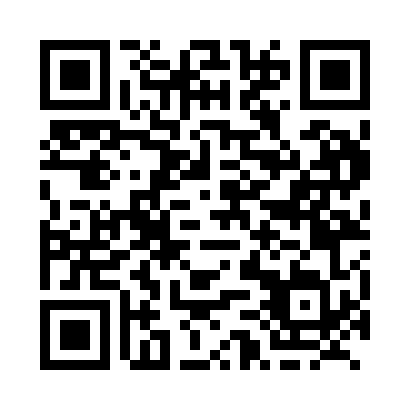 Prayer times for Moosonee, Ontario, CanadaMon 1 Jul 2024 - Wed 31 Jul 2024High Latitude Method: Angle Based RulePrayer Calculation Method: Islamic Society of North AmericaAsar Calculation Method: HanafiPrayer times provided by https://www.salahtimes.comDateDayFajrSunriseDhuhrAsrMaghribIsha1Mon3:195:121:277:029:4111:342Tue3:195:121:277:029:4111:343Wed3:205:131:277:029:4111:344Thu3:205:141:277:029:4011:345Fri3:215:151:277:029:4011:336Sat3:215:161:287:019:3911:337Sun3:225:161:287:019:3811:338Mon3:235:171:287:019:3811:339Tue3:235:181:287:009:3711:3210Wed3:245:191:287:009:3611:3211Thu3:245:211:287:009:3511:3212Fri3:255:221:286:599:3511:3113Sat3:255:231:286:599:3411:3114Sun3:265:241:296:589:3311:3115Mon3:275:251:296:589:3211:3016Tue3:275:261:296:579:3111:3017Wed3:285:271:296:579:3011:2918Thu3:295:291:296:569:2811:2919Fri3:295:301:296:569:2711:2820Sat3:305:311:296:559:2611:2721Sun3:315:331:296:549:2511:2722Mon3:315:341:296:549:2411:2623Tue3:325:351:296:539:2211:2624Wed3:335:371:296:529:2111:2525Thu3:335:381:296:519:1911:2426Fri3:345:401:296:509:1811:2327Sat3:355:411:296:509:1711:2328Sun3:365:421:296:499:1511:2229Mon3:365:441:296:489:1411:2130Tue3:375:451:296:479:1211:2031Wed3:395:471:296:469:1011:17